Polynomial and Rational Functions		Name _________________________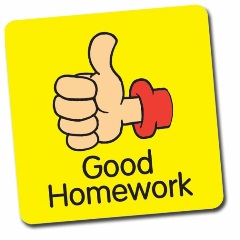 A2RCC U8D4 Homework Factor Completely.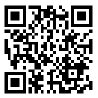 Consider the polynomial identity .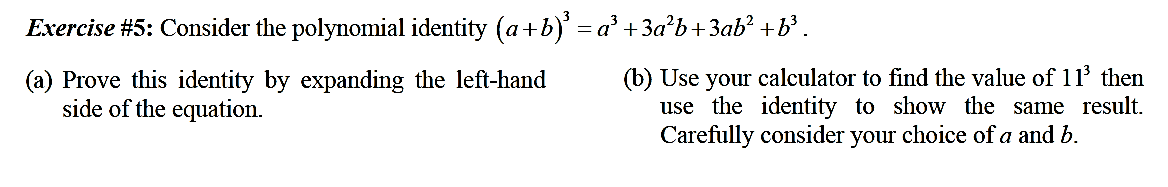 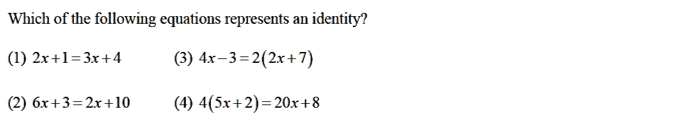 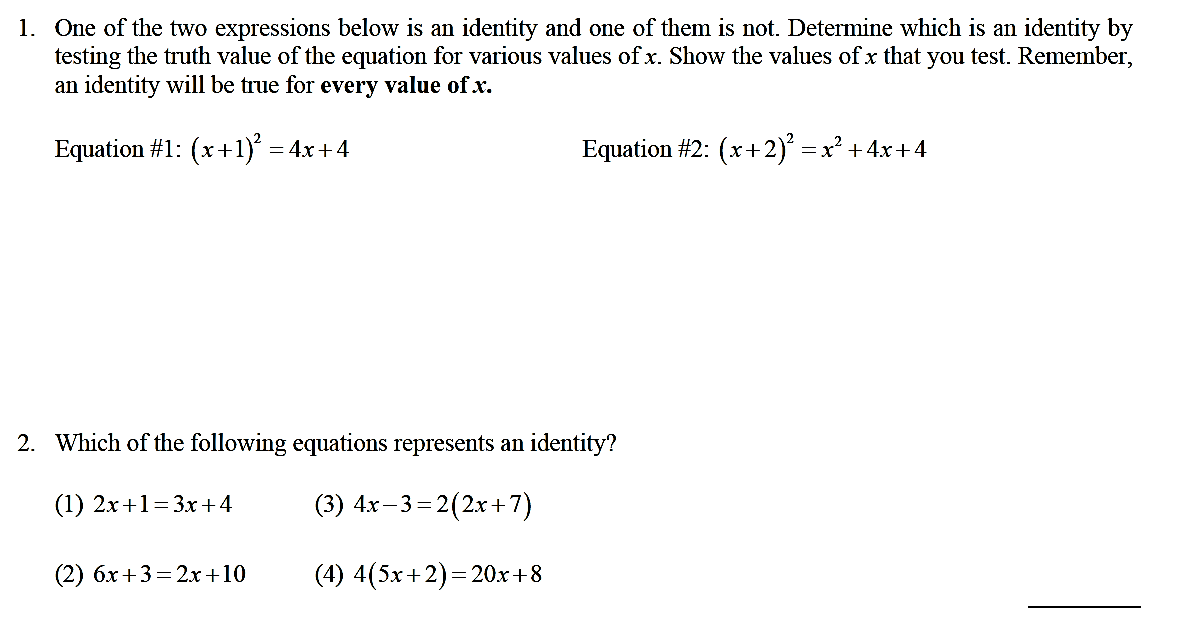 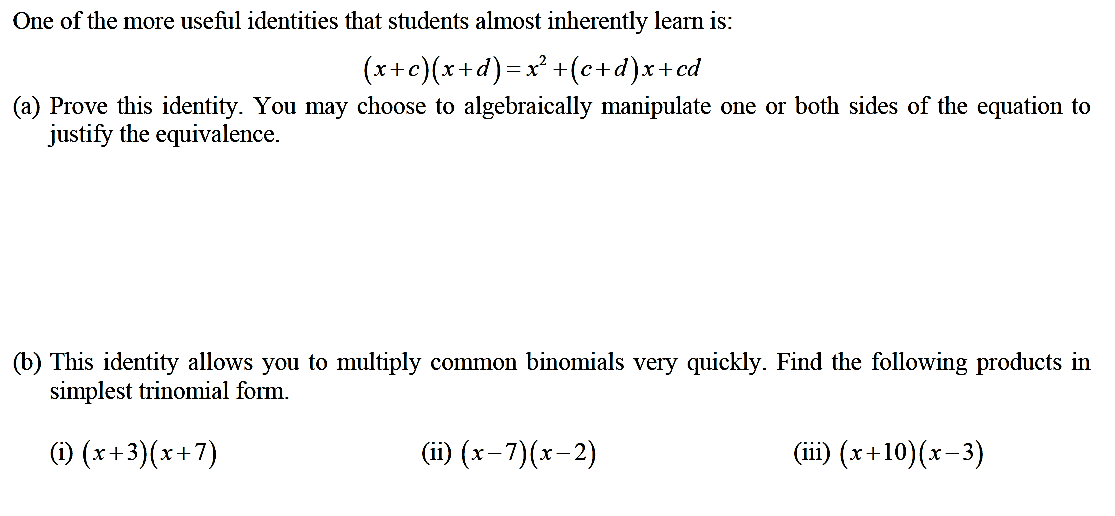 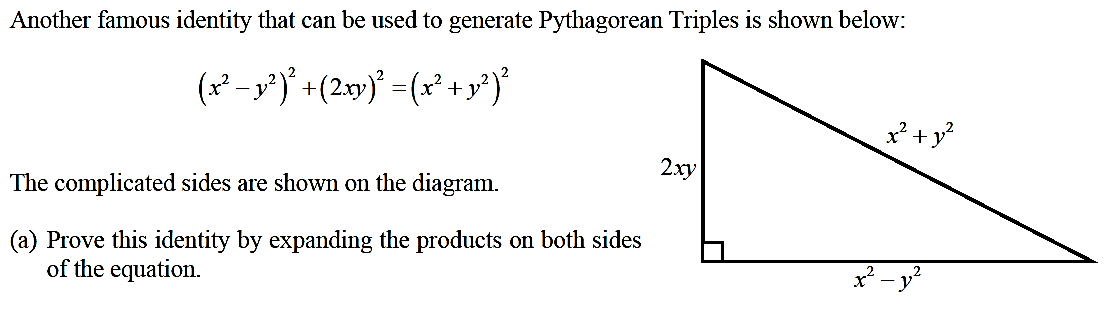 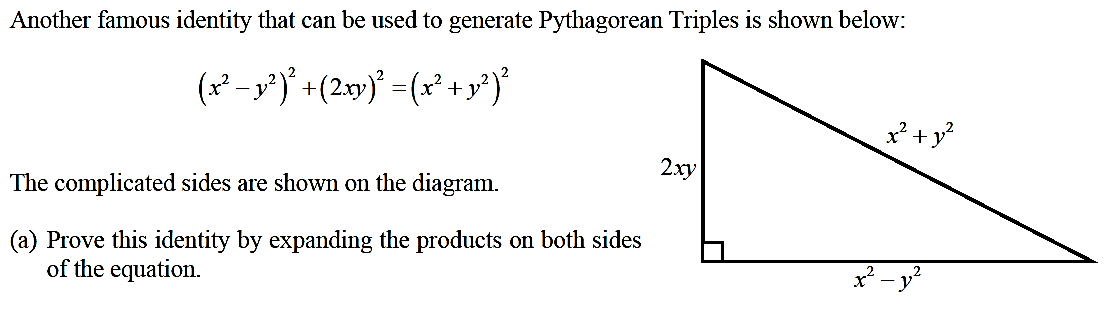 